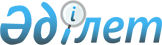 Об утверждении положения государственного учреждения "Аппарат маслихата города Экибастуза"
					
			Утративший силу
			
			
		
					Решение маслихата города Экибастуза Павлодарской области от 28 октября 2014 года № 289/33. Зарегистрировано Департаментом юстиции Павлодарской области 27 ноября 2014 года № 4199. Утратило силу решением маслихата города Экибастуза Павлодарской области от 25 июня 2015 года N 334/39 (вводится в действие по истечении десяти календарных дней после дня его первого официального опубликования)      Сноска. Утратило силу решением маслихата города Экибастуза Павлодарской области от 25.06.2015 N 334/39 (вводится в действие по истечении десяти календарных дней после дня его первого официального опубликования).

      В соответствии с Законом Республики Казахстан от 23 января 2001 года "О местном государственном управлении и самоуправлении в Республике Казахстан", Указом Президента Республики Казахстан от 29 октября 2012 года № 410 "Об утверждении Типового положения государственного органа Республики Казахстан" маслихат города Экибастуза РЕШИЛ:

      1.  Утвердить положение государственного учреждения "Аппарат маслихата города Экибастуза".

      2.  Контроль за выполнением данного решения возложить на руководителя аппарата маслихата города Экибастуза.

      3.  Настоящее решение вводится в действие по истечении десяти календарных дней после дня его первого официального опубликования.

 Положение о государственном учреждении
"Аппарат маслихата города Экибастуза"
1. Общие положения      1. Государственное учреждение "Аппарат маслихата города Экибастуза" является государственным органом Республики Казахстан, обеспечивающим деятельность Экибастузского городского маслихата и работу депутатов городского маслихата.

      2. Государственное учреждение "Аппарат маслихата города Экибастуза" осуществляет свою деятельность в соответствии с Конституцией и законами Республики Казахстан, актами Президента и Правительства Республики Казахстан, иными нормативными правовыми актами, а также настоящим Положением.

      3. Государственное учреждение "Аппарат маслихата города Экибастуза" является юридическим лицом в организационно-правовой форме государственного учреждения, имеет печати и штампы со своим наименованием на государственном языке, бланки установленного образца, в соответствии с законодательством Республики Казахстан счета в органах казначейства.

      4.  Государственное учреждение "Аппарат маслихата города Экибастуза" вступает в гражданско-правовые отношения от собственного имени.

      5.  Государственное учреждение "Аппарат маслихата города Экибастуза" имеет право выступать стороной гражданско-правовых отношений от имени государства, если оно уполномочено на это в соответствии с законодательством.

      6.  Государственное учреждение "Аппарат маслихата города Экибастуза" по вопросам своей компетенции в установленном законодательством порядке принимает решения, оформляемые распоряжениями секретаря Экибастузского городского маслихата и другими актами, предусмотренными законодательством Республики Казахстан.

      7.  Структура и лимит штатной численности государственного учреждения "Аппарат маслихата города Экибастуза" утверждается в соответствии с действующим законодательством.

      8.  Местонахождение юридического лица: Республика Казахстан, Павлодарская область, 141200, город Экибастуз, улица Мәшһүр Жүсіп, 45.

      Режим работы государственного учреждения:

      понедельник - пятница с 9.00 до 18.30 часов, обеденный перерыв с 13.00 до 14.30 часов, выходные дни: суббота - воскресенье.

      9.  Полное наименование государственного органа – "Екібастұз қаласы мәслихатының аппараты" мемлекеттік мекемесі, государственное учреждение "Аппарат маслихата города Экибастуза".

      10.  Учредителем государственного учреждения "Аппарат маслихата города Экибастуза" является государство в лице акимата Павлодарской области.

      11.  Настоящее Положение является учредительным документом государственного учреждения "Аппарат маслихата города Экибастуза".

      12.  Финансирование деятельности государственного учреждения "Аппарат маслихата города Экибастуза" осуществляется из местного бюджета.

      13.  Государственному учреждению "Аппарат маслихата города Экибастуза" запрещается вступать в договорные отношения с субъектами предпринимательства на предмет выполнения обязанностей, являющихся функциями государственного учреждения "Аппарат маслихата города Экибастуза".

 2. Миссия, цель, предмет деятельности, основные
задачи, функции, права и обязанности государственного
учреждения "Аппарат маслихата города Экибастуза"      14.  Миссия государственного учреждения "Аппарат маслихата города Экибастуза":

      Аппарат маслихата оказывает помощь депутатам в осуществлении их полномочий.

      15.  Целью государственного учреждения "Аппарат маслихата города Экибастуза" является обеспечение деятельности депутатов по реализации их полномочий на подведомственной территории.

      16.  Предметом деятельности государственного учреждения "Аппарат маслихата города Экибастуза" является организационное, правовое, материально-техническое и иное обеспечение маслихата и его органов.

      17.  Задачи:

      1) организационное, документационное, правовое, информационно-аналитическое обеспечение деятельности городского маслихата;

      2) обеспечение соответствия принятых городским маслихатом решений действующему законодательству;

      3) материально-техническое обеспечение деятельности депутатов городского маслихата;

      4) обеспечение информированности населения о деятельности городского маслихата;

      5) обеспечение реализации контрольных функций маслихата и его органов;

      6) усовершенствование информационных систем маслихата;

      7) обеспечение повышения квалификации и переподготовки сотрудников аппарата маслихата.

      18.  Функции:

      1) оказание организационных, документационных, правовых, информационно-аналитических услуг депутатам городского маслихата;

      2) контроль за выполнением проектов нормативных правовых актов и иных проектов решений, вносимых на рассмотрение городского маслихата, осуществление мониторинга нормативных правовых актов, принятых городским маслихатом;

      3) определение расходов на обеспечение деятельности маслихата, возмещение командировочных расходов, обеспечение депутатов необходимыми канцелярскими принадлежностями и иными товарами для осуществления депутатской деятельности;

      4) организация публикаций в средствах массовой информации сведений о деятельности маслихата, публикация нормативно-правовых актов, принимаемых городским маслихатом;

      5) сбор, анализ информации, отчетов руководителей исполнительных органов, подготовка справок о результатах деятельности государственных органов, отчитывающихся о своей деятельности перед депутатами городского маслихата.

      19.  Права и обязанности:

      1) обеспечение соблюдения регламента Экибастузского городского маслихата в пределах своей компетенции;

      2) запрашивать в установленном порядке от государственных органов и должностных лиц, иных организаций и граждан информацию, справки, отчеты, проекты решений, сведения о публикации в средствах массовой информации проектов нормативно правовых актов, заключении научных экспертиз и экспертных советов, необходимые согласования по внесенным проектам решений городского маслихата и иную документацию по вопросам повестки дня сессий и заседаний постоянных (временных) комиссий;

      3) привлекать работников государственных органов и иных организаций к участию в проработке вопросов, относящихся к компетенции городского маслихата, создавать временные рабочие группы для выработки соответствующих решений;

      4) направлять запросы в государственные органы и учреждения в целях обеспечения своевременности рассмотрения и реализации запросов депутатов и депутатских предложений;

      5) осуществлять контроль за сроками и результатом исполнения обращений граждан, адресованных в городской маслихат;

      6) оказывать консультативно-методическую, информационную, организационно-техническую и иную помощь должностным лицам и государственным органам по вопросам, входящим в компетенцию городского маслихата.

 3. Организация деятельности государственного органа      20.  Руководство государственным учреждением "Аппарат маслихата города Экибастуза" осуществляется секретарем Экибастузского городского маслихата, который является первым руководителем и несет персональную ответственность за выполнение возложенных на государственное учреждение "Аппарат маслихата города Экибастуза" задач и осуществление им своих функций.

      21.  Секретарь Экибастузского городского маслихата избирается из числа депутатов открытым или тайным голосованием большинством голосов от общего числа депутатов и освобождается от должности маслихатом на сессии.

      22.  Полномочия секретаря Экибастузского городского маслихата:

      1) организует подготовку сессии маслихата и вопросов, вносимых на ее рассмотрение, обеспечивает составление протокола и вместе с председателем сессии подписывает решения, иные документы, принятые или утвержденные на сессии маслихата;

      2) содействует депутатам маслихата в осуществлении ими своих полномочий, обеспечивает их необходимой информацией, рассматривает вопросы, связанные с освобождением депутатов от выполнения служебных обязанностей для участия в сессиях маслихата, в работе его постоянных комиссий и иных органов, и в избирательных округах;

      3) контролирует рассмотрение запросов депутатов и депутатских обращений;

      4) руководит деятельностью аппарата маслихата, назначает на должность и освобождает от должности его служащих;

      5) регулярно представляет в маслихат информацию об обращениях избирателей и о принятых по ним мерах;

      6) организует взаимодействие маслихата с иными органами местного самоуправления;

      7) организует проверку подлинности собранных подписей депутатов маслихата, инициирующих вопрос о выражении недоверия акиму в соответствии со статьей 24 Закона Республики Казахстан "О местном государственном управлении и самоуправлении в Республике Казахстан";

      8) по вопросам своей компетенции издает распоряжения;

      9) координирует деятельность постоянных комиссий и иных органов маслихата, и депутатских групп;

      10) представляет маслихат в отношениях с государственными органами, организациями, органами местного самоуправления и общественными объединениями;

      11) обеспечивает опубликование решений маслихата, определяет меры по контролю за их исполнением;

      12) выполняет по решению маслихата иные функции;

      13) секретарь маслихата не вправе состоять в постоянных комиссиях маслихата;

      14) в установленном законодательством порядке и в пределах своей компетенции поощряет и налагает дисциплинарные взыскания на работников аппарата;

      15) принимает меры, направленные на противодействие коррупции в государственном учреждении "Аппарат маслихата города Экибастуза" и несет персональную ответственность за принятие антикоррупционных мер;

      16) выполняет иные функции в соответствии с действующим законодательством Республики Казахстан и по решению Экибастузского городского маслихата.

      При отсутствии секретаря маслихата по решению председателя сессии маслихата его полномочия временно осуществляются председателем одной из постоянных комиссий маслихата или депутатом маслихата.

      23.  Секретарь Экибастузского городского маслихата определяет полномочия руководителя аппарата Экибастузского городского маслихата в соответствии с действующим законодательством.

      24.  Аппарат Экибастузского городского маслихата возглавляется секретарем Экибастузского городского маслихата, назначаемым на должность и освобождаемым от должности в соответствии с действующим законодательством Республики Казахстан.

      25.  Взаимоотношения между государственным учреждением "Аппарат маслихата города Экибастуза" и уполномоченным органом по управлению коммунальным имуществом (местным исполнительным органом) регулируются действующим законодательством Республики Казахстан.

      26.  Взаимоотношения между государственным учреждением "Аппарат маслихата города Экибастуза" и уполномоченным органом соответствующей отрасли (местным исполнительным органом) регулируются действующим законодательством Республики Казахстан.

      27.  Взаимоотношение между администрацией государственного учреждения "Аппарат маслихата города Экибастуза" с трудовым коллективом определяется в соответствии с Трудовым Кодексом Республики Казахстан и коллективным договором.

 4. Имущество государственного органа      28.  Государственное учреждение "Аппарат маслихата города Экибастуза" может иметь на праве оперативного управления обособленное имущество в случаях, предусмотренных законодательством.

      Имущество государственного учреждения "Аппарат Экибастузского городского маслихата" формируется за счет имущества, переданного ему собственником, а также имущества (включая денежные доходы), приобретенного в результате собственной деятельности и иных источников, не запрещенных законодательством Республики Казахстан.

      29.  Имущество, закрепленное за государственным учреждением "Аппарат Экибастузского городского маслихата" относится к коммунальной собственности.

      30.  Государственное учреждение "Аппарат Экибастузского городского маслихата" не вправе самостоятельно отчуждать или иным способом распоряжаться закрепленным за ним имуществом и имуществом, приобретенным за счет средств, выданных ему по плану финансирования, если иное не установлено законодательством.

 5. Реорганизация и упразднение государственного органа      31.  Реорганизация и упразднение государственного учреждения "Аппарат Экибастузского городского маслихата" осуществляются в соответствии с законодательством Республики Казахстан.

      32.  При упразднении (ликвидации) государственного учреждения "Аппарат Экибастузского городского маслихата" имущество, оставшееся после удовлетворения требований кредиторов, остается в районной коммунальной собственности.


					© 2012. РГП на ПХВ «Институт законодательства и правовой информации Республики Казахстан» Министерства юстиции Республики Казахстан
				
      Председатель сессии

Е. Шаихов

      Секретарь городского маслихата

Б. Куспеков
Утверждено
решением Экибастузского
городского маслихата
от 28 октября 2014 года №289/33